УТВЕРЖДЕНОПриказом НО «ЦФБП РС (Я)»№ 56-ОД от 07 декабря 2021 года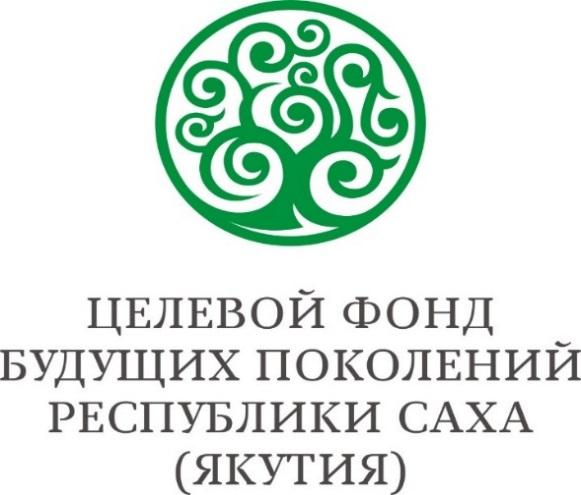 ПОЛОЖЕНИЕоб организации и проведении творческого конкурса рисунков среди школьников«Создай героя Парка будущих поколений»в рамках проекта «Парк будущих поколений» подпрограммы «Молодежь, поддержка и развитие» целевой программы Некоммерческой организации «Целевой фонд будущих поколений Республики Саха (Якутия)» «Во имя будущего»на 2021– 2023 годы и на плановый период до 2025 годаг. Якутск 2021 г. 1. Общие положения1.1. Настоящее Положение определяет порядок организации и проведения творческого конкурса рисунков среди школьников «Создай героя Парка будущих поколений» в рамках проекта «Парк будущих поколений» подпрограммы «Молодежь, поддержка и развитие» целевой программы Некоммерческой организации «Целевой фонд будущих поколений Республики Саха (Якутия)» «Во имя будущего» на 2021– 2023 годы и на плановый период до 2025 года (далее – Конкурс).1.2. Конкурс проводится в целях формирования чувства сопричастности к созданию Парка будущих поколений в городе Якутске (далее – Парк) и развития креативных навыков среди детей школьного возраста, проживающих в Республике Саха (Якутия).1.3. Задачи конкурса:развитие и поддержание творческой инициативы детей, вовлечение их в творческую деятельность, создание условий для творческой самореализации;раскрытие творческого потенциала, заложенного в детях, через создание творческих образов;воспитание и формирование гражданской активности, путем привлечения внимания к вопросам развития креативной экономики Республики Саха (Якутия);привлечение школьников Республики Саха (Якутия) к креативной деятельности в области художественного творчества, как средства личностного развития;популяризация Парка будущих поколений среди населения Республики Саха (Якутия).2. Организация проведения КонкурсаОрганизатором Конкурса является Некоммерческая организация «Целевой фонд будущих поколений Республики Саха (Якутия)» (далее – Организатор) при участии Государственного казенного учреждения Республики Саха (Якутия) «Национальная библиотека Республики Саха (Якутия)». В рамках Конкурса Организатор осуществляет следующие функции:организует консультирование по вопросам участия в Конкурсе;осуществляет прием, регистрацию заявок на участие в Конкурсе;осуществляет проверку соответствия представленных заявок на участие в Конкурсе условиям участия в Конкурсе;утверждает состав Конкурсной комиссии;организует заседание Конкурсной комиссии;осуществляет иные функции в соответствии с настоящим Положением.3. Участники КонкурсаК участию в конкурсе приглашаются школьники, проживающие на территории Республики Саха (Якутия).Количество участников не ограничено.4. Сроки проведения КонкурсаКонкурсные работы принимаются с 10 декабря 2021 года по 31 января 2022 года.Подведение итогов Конкурса и церемония награждения победителей будут проведены с 01 по 11 февраля 2022 года.5. Условия проведения конкурсаНа Конкурс предоставляются рисунки, созданные любыми доступными средствами, соответствующие тематике конкурса.Конкурсная работа должна быть полностью выполнена самостоятельно. Источником для вдохновения могут служить ресурсы в сети Интернет. При этом сам рисунок должен быть оригинальным и завершенным, а также соответствовать целям и задачам проведения Конкурса.Требования к рисунку:Участники должны создать персонаж Парка будущих поколений;Необходимо проиллюстрировать основную позу, а также желательно несколько дополнительных состояний персонажа;Допустимые форматы для загрузки рисунка – JPEG, JPG, PNG, PDF.На конкурс участником предоставляется 1 (одна) работа, соответствующая условиям конкурса.На Конкурс не принимаются работы, оскорбляющие достоинство и чувства других людей, не соответствующие тематике Конкурса.На Конкурс принимаются только любительские работы.Участники подают заявку по ссылке на Google Forms - https://forms.gle/9whDoWm6wJoBpQeG6, к которой необходимо прикрепить рисунок, отвечающий требованиям п. 5.3. Настоящего Положения.Предоставлением работы на Конкурс участник выражает свое согласие с публикацией работы Организатором и передает Организатору неисключительные авторские и смежные права на работу (включая право на воспроизведение, распространение, импорт, публичный показ, передачу в эфир, сообщение для всеобщего сведения по кабелю, переработку) и разрешает Организатору использовать предоставленное изображение для ее копирования или преобразования, как целое или как часть, отдельно или в связке с любыми словами и/или рисунками. А равно, Участник соглашается с использованием и опубликованием передаваемой работы и/или части изображения в журналах и Интернет-ресурсах в рекламных и иных целях Организатором. При необходимости предоставления письменного подтверждения о передаче обозначенных прав от Участника к Организатору/Партнеру на использование Организатором и/или Партнером, Участник обязуется предоставить такое согласие в течение 3 (трех) дней с момента получения запроса от Организатора.К участию в Конкурсе принимаются работы, не опубликованные нигде ранее. Участник гарантирует, что отправленные на Конкурс работы созданы самим Участником, и он является обладателем исключительных авторских прав, а также отсутствуют какие-либо ограничения на использование его работы.6. Подведение итоговКонкурсные работы рассматривает экспертная комиссия, сформированная и утвержденная Организатором.Соответствие критериям оценки работ, представленных на конкурс, определяются экспертной комиссией. Оценка работ происходит по критериям, одинаковым для всех участников конкурса (Приложение 1):Содержательная экспертная оценка рисунков осуществляется по следующим критериям: соответствие работы заявленной теме; ясность представления; оригинальность рисунка (новизна идеи); информативность.Техническая экспертная оценка рисунков осуществляется по следующим критериям: качество рисунка; уровень владения специальными выразительными средствами; эстетичность работы (общее эмоциональное восприятие); соответствие работы заявленным требованиям.Объявление итогов Конкурса происходит на церемонии награждения.Оргкомитет не несет ответственности за решения экспертной комиссии и не комментирует причины присуждения экспертной комиссией мест. Личные оценочные листы членов экспертной комиссией не предъявляются участникам конкурса.7. Награждение участников конкурсаПобедители Конкурса награждаются Дипломами и ценными призами. Всем участникам Конкурса вручаются Сертификаты об участии.Победитель обязан в течение 5 (пяти) рабочих дней с момента запроса передать Организатору Конкурса все сведения и документы, необходимые для получения подарка.Вручение подарка производится в установленные п. 4.2. Настоящего Положения сроки. Место и время выдачи подарка определяется Организатором самостоятельно, с предварительным уведомлением победителей.В случае неполучения от Победителя сведений и документов, необходимых для получения подарка в срок, определённый в п. 4.2. Настоящего Положения, приз считается невостребованным Победителем.Организатор Конкурса оставляет за собой право изменить способ передачи победителю подарок. Отказ Победителя от получения подарка должен быть выражен в письменной форме.Победитель самостоятельно получает подарок в месте нахождения Организатора.С момента получения Приза гражданин несет ответственность за уплату всех налогов, установленных законодательством Российской Федерации. 8. Информационное обеспечение конкурсаИнформационная поддержка Конкурса осуществляется на сайте и в социальных сетях организаторов и партнеров.Приложение 1Личный оценочный лист члена экспертной комиссии*ФИО  																				№ФИ участникаВозраст участникаОценка работыОценка работыОценка работыОценка работыСубъективная оценка экспертаИтоговая оценкаПримечание№ФИ участникаВозраст участникаТочность выполненияСодержаниеПостроение рисункаВыразительность рисункаСубъективная оценка экспертаИтоговая оценкаПримечание1234…*Критерии оценкиНаполнение критерия оценки (показатели)БаллыТочность выполнениярисунок полностью соответствует выбранной теме10-8Точность выполнениярисунок частично соответствует выбранной теме7-5Точность выполненияв рисунке много фрагментов, которые не соответствуют избранной теме4-0Содержаниеинтерпретация темы глубока и самостоятельна, примеры убедительны, рисунок очень интересный10-8Содержаниеинтерпретация темы недостаточно глубока и самостоятельна, примеры не всегда убедительны, рисунок не очень интересный7-5Содержаниеинтерпретация темы поверхностна и не самостоятельна, примеры неубедительны, рисунок не интересный4-0Построение рисункарисунок логично построен, имеет плавные переходы между фрагментами10-8Построение рисункав рисунке имеются нарушения логики, последовательности, есть не вполне удачные переходы между фрагментами7-5Построение рисункалогика многократно нарушается, фрагменты часто не связаны между собой4-0Выразительность рисункарисунок ярок и эмоционален10-8Выразительность рисункарисунок не слишком ярок и эмоционален7-5Выразительность рисункарисунок скучен4-0Субъективная оценка экспертаСубъективная оценка эксперта0-10Итоговая оценка (Максимальное количество 50 баллов)Итоговая оценка (Максимальное количество 50 баллов)